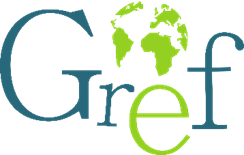 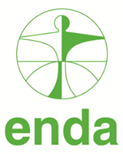 Une pirogue	Pour l’insertion des jeunes,		L’intégration des femmes, le développement communautairePréambule : Un bref rappel des objectifs du projet cité plus haut :Soutenir les efforts de la société civile dans la lutte contre la pauvreté et la vulnérabilité sociale autour d’un projet de développement basé sur la pêche et la transformation du poisson. La Maison Commune envisagée comprendra une bibliothèque, un cyber-centre et une école communautaire (encadrement pré scolaire et périscolaire)Le point fort de ce projet de développement local est d’avoir associé, dès sa conception, une activité économique ancrée dans un contexte socioculturel très spécifique ( Les Lébous qui peuplent de façon très majoritaire BARGNY, sont tous pêcheurs ) Ainsi ces deux composantes : Réalisation d’une pirogue artisanale fonctionnelle pour l’activité Pêche.Construction de la maison commune : maison du quartier de Bayé  et ouverture à la population du quartier. Seront interdépendantes dans le fonctionnement futur de la maison commune .Ce projet comporte également un axe spécifique lié à l’accompagnement des femmes du quartier Bayé de BARGNY .Ainsi 3 modules sont prévus :Module 1 : alphabétisation fonctionnelleModule 2 : renforcement des capacités pour la transformation du poisson Module 3 : initiation à la gestion /vente 1 – Le contexte : Le taux d’analphabétisme est estimé à plus de 50 % au Sénégal dont 62% de femmes , selon le ministère de l’Education Nationale. Ce taux élevé est un facteur incontournable à prendre en considération dans le processus de développement des pays.Dans le respect des orientations du gouvernement sénégalais en matière d’éducation de base et d’alphabétisation à travers l’IEF, le  projet vise à réduire le taux d’analphabétisme des femmes du quartier de Bayé pour une meilleure prise en charge des activités d’éducation sociale et économiques que conduisent les femmes.  2 – objectifs de la formation :Apporter les éléments de base de l’alphabétisation. Donner aux femmes analphabètes quelques outils pour répondre à leurs besoins dans les différentes activités qu’elles conduisent, il s’agit d’une alphabétisation fonctionnelle. Participer à l’amélioration de leur savoir faire et leur savoir être 3  – dispositif de formation envisagé :Un dispositif séquencé est ébauché en tenant compte de l’existence d’une cohorte de 5 femmes du quartier de Bayé ayant déjà participé à un cycle d’alphabétisation fonctionnelle pouvant devenir de futures «  facilitatrices » .Ainsi : on distinguera :Une première phase : Une deuxième phase :. 4 – les bénéficiaires :Un groupe de 30 femmes du quartier de Bayé à BARGNY pouvant être scindé en 2 groupes de 15. La liste des bénéficiaires établie par le secrétariat du GIE PINCIAM est en annexeLa liste des 5 femmes futures facilitatrices établie par le secrétariat du GIE PINCIAM est en annexe Elles participent à la session de consolidation Elles assureront la formation du grand groupe Une organisation devra se mettre en place pour cette 2ème phase, prévoyant la répartition entre elles des séances  5  –lieu de la formation : Le président de la commission Education de la Mairie de BARGNY Maison de l’innovation et de l’entreprenariat à BARGNY met  la disposition du projet 2 salles de classe dans les écoles de la ville ; avec une ouverture qui sera fixée de 17 à 19h .La décision d’organisation sera effectuée avec les différents partenaires du montage ainsi que les femmes bénéficiaires. 5 – modalités de mise en œuvre : En accord avec l’IEF de Diamniadio et son responsable départemental de l’alphabétisation , l’accompagnement par la Mairie de BARGNY et son président de la commission Education, le GREF partenaire du projet Bayé-BARGNY, cette formation peut se mettre en place avec :La désignation de l’opérateur Le groupe des 5 futures facilitatrices de Bayé ( en annexe)La durée globale du dispositif de formation est estimée à 3 mois à raison de 2 x 2h soit 4h/semaine .Un contrôle d’assiduité se fera à chaque séance Un suivi sera assuré par l’IEF de Diamniadio. Un compte rendu général du dispositif sera fourni par l’équipe d’encadrement ( opérateur+ 5 facilitatrices). Une attestation de formation pourra être délivrée en fin de formation. 6 – La démarche partenariale : Les différents partenaires impliqués :Le responsable départemental de l’alphabétisation de l’IEF de DiamniadioLa mairie de BARGNYLe GREF partenaire du projet Une convention peut être établie pour définir le rôle de chacun dans le montage financier – budget prévisionnel  de la formation :Le tableau ci- joint  fait apparaitre le partage du financement de la formation :1 part prise en charge par le GREF : 387 000 fcfa soit 590 €1 part prise en charge par la mairie de Bargny : 450 000 fcfa soit 686 €Et la part de participation de l’IEF de Diamniadio à travers sa mission d’alphabétisation Annexes : L’opérateur :Les facilitatrices :La liste des 30 femmes du quartier Bayé :Fait à Bargny le   décembre 2019Pour l’IEF			Pour la Mairie de Bargny		             Pour Le GREF Liste des 5 femmes du quartier de Bayé ayant reçu une formation d’alphabétisation , pouvant devenir les futures facilitatrices : Liste des 30 femmes du quartier de Bayé bénéficiaires du module d’alphabétisation fonctionnelle …./… GIEPIN CIAMLibelléCoût unitaire en FCFANombreDurée Coût  en FCFAPrise en charge Matériel pédagogiqueMatériel pédagogiqueMatériel pédagogiqueMatériel pédagogiqueMatériel pédagogiqueMatériel pédagogique1 – 2 cahiers : 100 p +32 p2 – stylos (bleu, rouge, vert)3 – crayon noir + gomme 4 – règle: double décimètre Total 5 – livret d’alphabétisation400 3001001003012 0009 0003 0003 00027 000OffertGREF IEFEncadrementEncadrementEncadrementEncadrementEncadrementEncadrementIndemnités Formateurs Opérateurs :test de positionnement3-  Facilitatrices       4- Suivi par IEF Total50 000/mois 20 000/mois 153 mois3 mois  150 000300 000450 000Mairie de BARGNYIEFMairie de BARGNYIEF ParticipantsParticipantsParticipantsParticipantsParticipantsParticipantsIndemnités des bénéficiaires  500/séance 303 mois 360 000GREF Coût total de la formation 837 000PrénomNomTelephone EmargementMariama NDOURYayi SallyWADEAminata NDIONERokhaya SECKAwaBEYEAstou  NDIONE ( Dior)Damatoulaye DIENEMarieme NDOYEMame DimaNDIONEAissatou Leye SAKHOYayi SalGUEYEMatyGUEYEMame KhoudiaGUEYEMame SoukeyeCISSNdeye ndoubéMBENGUEKhadyGAYEMame Awa NDIAYEFatou NDOYE GUEYEAminata SAKHOMame Fatou DIOUFSeyni MBENGUE Ndeye Awa FALLKhady Dial SAKHOFama DIOPPenda NDIAYEFatouFALLBanina TABANENdeye FatouKEBERokhaya FAYESeynabouNDIAYE